CURRICULUM OVERVIEW                                             YEAR 1                                                       CURRICULUM OVERVIEW                                             YEAR 1                                                       CURRICULUM OVERVIEW                                             YEAR 1                                                       CURRICULUM OVERVIEW                                             YEAR 1                                                       CURRICULUM OVERVIEW                                             YEAR 1                                                       CURRICULUM OVERVIEW                                             YEAR 1                                                       Autumn 1Autumn 1Autumn 2Autumn 2Spring 1ENGLISH BOOKThe Jolly Postman / The Emperors Egg The Jolly Postman / The Emperors Egg Why do elephants have big ears? / Fantastic PoemsWhy do elephants have big ears? / Fantastic PoemsOrion & the dark / 10 things to help my worldMathsPlace Value (10) / addition & subtractPlace Value (10) / addition & subtractAddition & subtraction (10)Shape / Place Value (20)Addition & subtraction (10)Shape / Place Value (20)Addition & Subtraction (20)SCIENCEMy bodyMy bodyIdentifying animalsIdentifying animalsEveryday materialsHISTORYToys – past & presentToys – past & presentWhat makes a good explorer?GEOGRAPHYWhere I liveWhere I liveDESIGN & TECHNOLOGYMoving picturesMoving picturesART & DESIGNSelf portraitsSelf portraitsPaper ArtCOMPUTINGWhat is a computer?What is a computer?Modern talesModern talesDrawing mathsRELIGIOUS EDUCATIONHarvest of handsHarvest of handsChristmasChristmasNew beginningsMUSICHey youHey youRhythm in the way we walkRhythm in the way we walkIn the GroovePHYSICAL EDUCATIONGymnastics Gymnastics Team gamesTeam gamesDancePSHEBeing me in my worldBeing me in my worldCelebrating differencesCelebrating differencesDreams & GoalsENRICHMENT/VISITSPantomimePantomimeAUTH0ROliver Jeffers 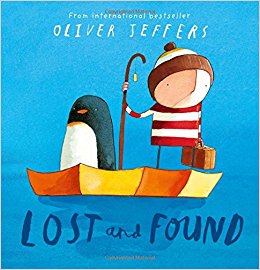 AUTH0ROliver Jeffers ARTISTMondrian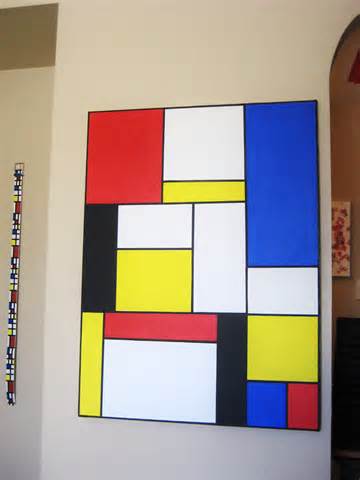 ARTISTMondrianCOMPOSERVivaldi & Abba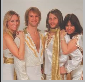 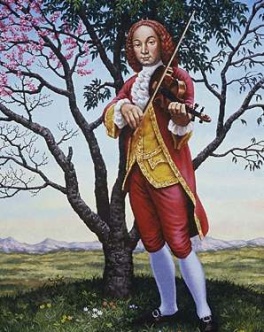 COMPOSERVivaldi & AbbaCURRICULUM OVERVIEW                                             YEAR 1                                                       CURRICULUM OVERVIEW                                             YEAR 1                                                       CURRICULUM OVERVIEW                                             YEAR 1                                                       CURRICULUM OVERVIEW                                             YEAR 1                                                       CURRICULUM OVERVIEW                                             YEAR 1                                                       CURRICULUM OVERVIEW                                             YEAR 1                                                       Spring 2Spring 2Summer 1Summer 1Summer 2ENGLISH BOOKTop Jobs / Big, Bad, OwlTop Jobs / Big, Bad, OwlThe Storm Whale Out and aboutThe Storm Whale Out and aboutBeeguMathsMeasurementMeasurementMultiplication & DivisionFractionsMultiplication & DivisionFractionsGeometry / Place ValueMoney / TimeSCIENCESeasonal ChangeSeasonal ChangePlantsHISTORYThe BeatlesThe BeatlesGEOGRAPHYOn the farmOn the farmSeaside – UK & tropicalDESIGN & TECHNOLOGYEat more fruit & vegEat more fruit & vegART & DESIGNStructuresStructuresAndy GoldsworthyCOMPUTINGMini beastsMini beastsMy online lifeMy online lifeAnimate with shapesRELIGIOUS EDUCATIONEasterEasterOur wonderful worldOur wonderful worldOur wonderful worldMUSICRound and RoundRound and RoundYour imaginationYour imaginationReflect, Rewind, ReplayPHYSICAL EDUCATIONTravelling with equipmentTravelling with equipmentAthleticsAthleticsCatching & throwing gamesPSHEHealthy MeHealthy MeRelationshipsRelationshipsChanging MeENRICHMENT/VISITSFarm visitFarm visitSeasideAUTH0ROliver JeffersAUTH0ROliver JeffersARTISTMondrianARTISTMondrianCOMPOSERVivaldi & AbbaCOMPOSERVivaldi & Abba